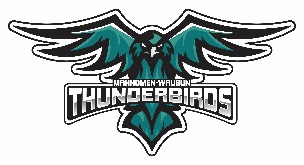 					MEETING OF THE BOARD OF EDUCATIONINDEPENDENT SCHOOL DISTRICT NO. #435Wednesday, March 27, 2019Waubun Media Center6:30 PMSpecial Meeting  ICS  Work SessionAGENDACALL TO ORDERROLL CALLPLEDGE OF ALLEGIANCEAPPROVAL OF THE AGENDA (Action Item)5.0 APPROVAL OF CONSENT AGENDA (Action Item)6.0 Public CommentPersons who wish to address the Board are requested to complete and submit a Public Request form to the Board Secretary prior to the designated meeting time. When recognized, the person shall identify him/herself and the group represented if any. The person shall then state the reason for addressing the Board and shall be limited in time at the discretion of the Board Chair. Patrons should not expect a response from the Board.  If appropriate the Board Chair will direct follow up activities. All comments must be in accordance with Board policies. Please see the appropriate form and sign-up sheet on the table near the door of the meeting room.7.0 New Business (Discussion/Action)	7.1   Review Input and Demographic data (Discussion)8.0 Adjournment